**IMPORTANT NOTICE**The format of this RFP has been simplified.The following pages require Bidder’s signature:EXHIBIT A – Bid Response Packet1. Bidder Information and Acceptance Page 2. Required Documentation and Submittals	HICAP-2022 Checklist Please read EXHIBIT A–Bid Response Packet carefully.INCOMPLETE BIDS WILL BE REJECTED. County of Alameda will not accept bid submissions or documentation after the bid response due date.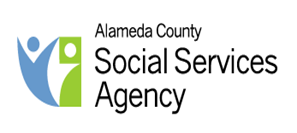 COUNTY OF ALAMEDAREQUEST FOR PROPOSAL No. HICAP-2022forHEALTH INSURANCE COUNSELING AND ADVOCACY PROGRAM(HICAP)RESPONSE DUEby2:00 p.m.onFebruary 18, 2022atAlameda County, Area Agency on Aging6955 Foothill Blvd., Suite 143, Oakland, CA 94605Alameda County is committed to reducing environmental impacts across our entire supply chain. 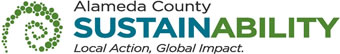 If printing this document, please print only what you need, print double-sided, and use recycled-content paper.CALENDAR OF EVENTSREQUEST FOR PROPOSAL No. HICAP-2022HEALTH INSURANCE COUNSELING AND ADVOCACY PROGRAMNOTE:  All dates are tentative and subject to change.COUNTY OF ALAMEDAREQUEST FOR PROPOSAL No. HICAP-2022 SPECIFICATIONS, TERMS & CONDITIONS	for	HEALTH INSURANCE COUNSELING AND ADVOCACY PROGRAM		TABLE OF CONTENTS					PageI.	CALENDAR OF EVENTSII.	STATEMENT OF WORK	1A.	BACKGROUND	1B.	INTENT	2C.	SCOPE	3D.	SPECIFIC REQUIREMENTS	8E.	DELIVERABLES / REPORTS /RESULT BASED ACCOUNTABILITY	9	 F. 	NETWORKING / BIDDERS CONFERENCES………………………………………………………………………11III.	COUNTY PROCEDURES, TERMS, AND CONDITIONS	12G.	EVALUATION CRITERIA / SELECTION COMMITTEE	12H.	CONTRACT EVALUATION AND ASSESSMENT	17I.	NOTICE OF INTENT TO AWARD	17J.	BID PROTEST / APPEAL PROCESS	19K.	TERM / TERMINATION / RENEWAL	23L.	QUANTITIES	23M.	PRICING	22N.	AWARD	23O.	INVOICING	25IV.	INSTRUCTIONS TO BIDDERS	25P.	COUNTY CONTACTS	25Q.	SUBMITTAL OF BIDS	26R.	RESPONSE FORMAT	28S.	ADDITIONAL REQUIRED DOCUMENTATION	28ATTACHMENTSEXHIBIT A	BID RESPONSE PACKETEXHIBIT B	BUDGET INSTRUCTIONS AND TEMPLATE EXHIBIT C	INSURANCE REQUIREMENTSEXHIBIT D	DATA REPORTING REQUIREMENTSEXHIBIT E	EMERGENCY PREPAREDNESSEXHIBIT F 	EXCEPTIONS, CLARIFICATIONS, AMENDMENTSSTATEMENT OF WORKBACKGROUNDThe Health Insurance Counseling and Advocacy Program (HICAP) network provides free, confidential counseling and community education for California Medicare beneficiaries, their representatives, and people who will soon be eligible for Medicare.  Assistance is available related to all aspects of Medicare, Supplemental Insurance, Prescription Drugs and Medicare Advantage plans, Long Term Care Insurance, Medicare Appeals, and Low-Income Assistance programs.  HICAP is part of a national network of State Health Insurance Assistance Programs (SHIP). SHIP is a Federal Administration for Community Living (ACL) grant program that helps states enhance and support a network of local programs, staff, and volunteers. HICAP is supported by the California Department of Aging with financial assistance from the federal Administration for Community Living, as well as County General Funds.Based on demographic analysis of the senior population, the Alameda County Area Agency on Aging (AAA) has set minimum targeting standards to serve those in the greatest social and economic need.  The Alameda County AAA wishes to give special emphasis by targeting services to those who are low-income, functionally impaired, ethnic minorities, and those over age 75.  Targeting services means exceeding the existing representation of these populations in Alameda County, as shown in the table below.  Services for HICAP are countywide, with the expectation that services will be provided to all four geographic regions of Alameda County.  INTENTIt is the intent of these specifications, terms and conditions to describe the needs and requirements soliciting proposals from public, nonprofit, or for profit organizations qualified to provide HICAP services, as defined in State law, Welfare and Institutions Code (W&I) section 9541.  All awardees must conform to requirements of the OAA, [42 USC 3001-3058], [45CFR§1321.63-§1321.71], [45CFR§75] and the Older  Californians Act, [22 CCR § 7500-7716] and CDA Program Memoranda.  The cited State and federal regulations, relevant OMB regulations, Policy Manuals, and other Program Memorandum may be viewed by searching online for the cited regulations, or by calling the AAA office for assistance.  Funding for this Request for Proposals (RFP) has been allocated to the AAA by the California Department of Aging (CDA) and County General Funds. This funding helps provides free and unbiased community education, individual counseling, and advocacy to Medicare beneficiaries.The actual contract awards are contingent upon the availability and receipt of funds from County, State and Federal government sources and are subject to the approval of the Alameda County Board of Supervisors.  Therefore, the AAA reserves the right to revise or withdraw any or all portions of this RFP at any time during this process, or during the actual contract period.  The AAA reserves the right to award a contract with or without further consideration in situations where there is a sole source applicant.  If a proposal is considered non-responsive to this RFP, the AAA reserves the right to disqualify the proposal from consideration during the process.  The County intends to initially award a 1-year contract (July 1, 2022- June 30, 2023), with the option to review and renew for up to three additional years, based upon funding available and satisfactory performance.  The AAA will award one contract, with the expectation that the successful bidder will provide services throughout the entire County.  The Contract will be awarded to the bidder selected as the most responsible bidder whose response conforms to the RFP and meets the County’s requirements. It is the intent of the AAA to fund and support organizations who provide responsible stewardship for funds and programs and who approach services from the viewpoint of functional collaboration.  Preference will be given to agencies who can best demonstrate a commitment to these principles in serving their communities and in designing cooperative, integrated support systems for elders. The following funding amounts are expected to be available by for Fiscal Years 2022-2023.SCOPEHICAP Programs are to provide services in accordance with State of California laws under the Welfare and Institutions (W&I) Code, and the California Department of Aging (CDA) HICAP Program Manual laws and regulations, and a training curriculum as issued by CDA.  HICAP programs are to provide counseling and advocacy for Medicare beneficiaries, including Medicare beneficiaries by virtue of disability, and those persons imminent of Medicare eligibility.  HICAP programs are to provide Community Education to the public at large.Ensure statutory provisions of the HICAP (W&I Code, Section 9541) are met.  Services shall be provided in accordance with all applicable laws, regulations, the HICAP Program Manual as issued by the California Department of Aging (CDA), applicable SHIP Grant terms and conditions, terms and conditions of the State HICAP contract with AAA, and in any other subsequent program memos, provider bulletins or similar instructions issued during the term of this RFP.Maintain and update the HICAP Program Manual by adding CDA HICAP Program Memos and related Department requirements so that all HICAP Counselors and responsible persons have ready access to standards, policies, and procedures.  Additionally, all Counselors shall be provided the latest HICAP Counselor Handbook.Provide timely notice to the Area Agency on Aging (AAA) of any changes to the program that could restrict the operations of, or access to, HICAP services including, but not limited to, personnel changes, program or project phone number changes, headquarters office address changes and mailing address changes.  If subcontracted, the Contractor will forward this information to the Department.Provide management capacity of no less than 32 hours per week.  The name of the Program Manager shall be submitted to the Area Agency on Aging within 30 days of initial employment.Recruit and maintain a strong, well-trained, cadre of volunteer Counselors, Long-Term Care Counselors, Long Term Care Community Educators and General Community Educators.  New Counselors shall be recruited, trained, apprenticed, and registered as needed to adjust for attrition and to maintain the agreed upon performance levels in the latest Area Plan Service Unit Plans.Ensure that standard HICAP workweek business hours are open to the public.  It shall be open five days a week, Monday through Friday, and from at least 9 a.m. to 4 p.m., except holidays.  During holidays, no HICAP office shall be closed to the public longer than 2 days in a standard work week (Monday through Friday).  Ensure that telephone access by the public shall be during normal business hours, Monday through Friday, 9 a.m. through 4 p.m.  In the event clients cannot receive personal assistance immediately, they shall be offered an opportunity to leave their name, a message, and return telephone number with an answering service or answering machine.  Calls from clients leaving messages shall be returned within 48 hours, excluding weekends and holidays.Provide a written disclosure statement or its equivalent to counseling clients prior to counseling, as prescribed by CDA in the HICAP Program Manual.Provide a community education campaign designed to inform the public about Medicare, Medicare supplement and long-term care insurance options, Medicare Advantage plans, related health care plans, and insurance topics.Refer instances of suspected misrepresentation in advertising or sales of services provided by Medicare, managed health care plans, and life and disability insurers and agents, in accordance with the HICAP Manual.The Program Manager and/or designated representative shall attend all Department required HICAP training sessions or conferences conducted during each fiscal year, in order to maintain program knowledge, efficiency, and competency. Provide Quarterly Performance Reports as specified by CDA requirements. Each program is required to maintain documentation for all program and client information submitted into the Statewide HICAP Automated Reporting System (SHARP).Meet the minimum Federal and State (CDA) performance/attainment numbers, as specified in Attachment D, and as published by CDA at : https://www.aging.ca.gov/ProgramsProviders/AAA/Planning/. Provide timely input to the State HICAP Office (upon request) of any SHIP or CMS required reports, including, but not limited to, the SHIP Grant Application, Supplemental Grant Funding Applications, and the SHIP Grant Mid-term Report.  The information and documentation will be sent in the format requested, in a timely manner, and at intervals as determined by AAA.If the Contractor is directly providing or subcontracting legal services, which is funded by the HICAP program, the Contractor or subcontractor shall perform the following:Provide educational services to the public and counseling services to Medicare Beneficiaries 	and those imminent of becoming eligible for Medicare, in accordance with applicable law, regulation, and standards.  Every effort shall be made to meet the targeted performance as described in the Performance Estimate Sheet, herein incorporated. Provide either legal referral services, or direct legal assistance and representation, in accordance with applicable law, regulation, and standards.  In the event direct legal services are provided, every effort shall be made to meet the targeted performance as described in the Performance Estimate Sheet, herein incorporated.Use Federal Senior Health Insurance Counseling Programs (SHIP) funding to conduct comprehensive coordinated outreach activities to reach HICAP’s underserved populations, ethnic minorities, and other hard to reach populations, in addition to a broad spectrum of the public.  A half-time staff person will be hired to enhance Outreach, Community Education, and volunteer support, especially as it relates to dissemination of information related to the Medicare Modernization Act and the Affordable Care Act.In addition to the conditions above, the Contractor shall perform the following if subcontracting for HICAP program services:Enter into contracts with subcontractors to operate the HICAP and provide HICAP counseling, informal advocacy, education and legal representation to Medicare beneficiaries within the contracted service area pursuant to W&I Code, Chapters 7 and 7.5, the HICAP Program Manual as issued by the Department and in any other subsequent program memos, provider bulletins or similar instructions issued during the term of this Agreement.Ensure all applicable provisions required within this Agreement are included in any subcontract entered into by the Contractor to carry out the terms of this Agreement.Review, approve, and monitor subcontractor budgets and expenditures and any subsequent amendments and revisions to budgets.  Contractor shall, to the extent feasible, ensure that all budgeted funds are expended by the end of each fiscal year.Conduct annual onsite monitoring, evaluate, and document subcontractor performance and compliance with this Agreement.  [45 CFR Part 1321.11]Provide training, support and technical assistance to the subcontractor as needed and respond in writing to all written requests from subcontractors for guidance, and interpretation of instructions.SPECIFIC REQUIREMENTS      Virtual Access to Services: In response to the Covid-19 Pandemic, virtual service access, hours, format, and/or delivery may be observed, allowing service provision via an online platform such as Zoom or Microsoft Teams.Service locations must be situated in or be accessible to concentrations of consumers in the greatest social and economic need.      Providers must demonstrate the ability to reach out to targeted populations.      Participant income information may not be used to limit or deny services.  OAA program participants must be provided with a voluntary and private opportunity to contribute to the cost of services, but no fees for service may be imposed on OAA consumers, and participation must not be denied due to refusal or inability to donate or pay. Programs must utilize the views of participants when evaluating the effectiveness of services received. All proposals for OAA funds shall conform to all applicable provisions of laws and regulations, including, but not limited to, the OAA as amended, the Civil Rights Act, the Americans with Disabilities Act, and applicable Federal or State regulations. Programs must have procedures to protect the confidentiality and privacy of information about, or obtained from, participants or consumers. Successful applicants must have in place a written complaint resolution process that meets requirements of Title 22 [CCR§7400], and that is in alignment with the Alameda AAA Grievance Resolution Policy.  All contractors will post and advise clients of their complaint resolution process. All contractors are required to attend Provider Meetings scheduled by the AAA. All contractors must have a written Emergency Operations Plan that can be activated in an emergency.  The plan shall include 1.) preparation of the facility 2.) training for all staff, volunteers and participants in the agency’s emergency operations plan, and 3.) fire safety preparations. Provide access by County of Alameda, AAA, State of California, CDA, Federal Administration on Aging (AoA) officials, to financial and other records pertaining to the program encompassed by the contract. Provide Federal Tax Identification Number to the AAA. Submit monthly program and expenditure reports in the prescribed format by the date due, and maintain statistical and financial data in such a way as to document and assure the accuracy of the data presented in the required monthly program and financial reports. Submit final financial and program reports no later than thirty (30) days following the end of the contract period.Comply with all federal, state, and local rules, regulations and policies, including, but not limited to, Office of Management and Budget (OMB) Circulars A-87, A-102, A-110, A-122, A-133, Federal Code of Regulations [45CFR§1321.63 -§1321.71], [45CFR§75] and California Title 22 [22CCR§7500-7716].  The cited State and federal regulations, relevant OMB regulations, Policy Manuals, and other Program Memorandum may be viewed by searching online for the cited regulations, or by calling the AAA office for assistance. All third-party contracts must be approved by the County and conform to CDA and AAA policies for an open competitive process. The applicant’s open competitive process and contract specifications must be described in the plan for service delivery at the time the proposal is submitted.  It must also set forth clear procedures for financial accountability and service delivery.  Prior to awarding a contract to any for-profit entity, the California Dept. of Aging (CDA) must also review and approve the contractor’s bid proposal. Within the first 90 days of the contract, all contractors must have written personnel policies and procedures, written job descriptions for all staff involved in the project, and a written Emergency Preparedness Plan. Agencies are required to maintain financial and program records necessary for fiscal monitoring and audit review and make periodic reports as requested by the AAA.  As required by 2 CFR 200, Subpart F, Audit Requirements, entities expending $750,000 or more in a fiscal year are required have a Single Audit for that year. Audits must be submitted within thirty (30) days after receipt of the Auditor’s report or nine (9) months after the end of the audit period, whichever occurs first (2CFR 200 512).DELIVERABLES / REPORTS / RESULTS BASED ACCOUNTABILITY (RBA)Contractors will submit monthly reports and where required enter participant and service unit data into SAMS, or other software or web-based applications, as specified in the Specific Requirements section of this RFP.  The Social Services Agency has adopted the Results-Based Accountability (RBA) framework to strengthen and increase data collection and improve contract performance. The RBA framework establishes performance measures which will allow SSA to track the positive impact and benefits of services for the target population by focusing on three critical questions: How much work was done? How well was it done? and Is anyone better off? The RBA framework establishes a partnership between the service provider and SSA. The performance measures and the deliverables are described below. A link to further information on RBA can be found at: http://www.raguide.org/. 	a.	 How much was done?Contractor will meet 95% of it program specific Service Unit requirements.Deliverable: Contractor will submit quarterly reports to AAA documenting          the number of Performance Units completed.	b. How well was it done?Contractor will maintain ongoing compliance with all program specific service and legal requirements, as described in the Scope of Work and Appendices of this RFP, for the duration of the contract.Deliverable: Contractor will host site visits and provide proof of compliance documentation as required by the AAA.	c.  Is anyone better off?Goals of the programs will be considered met, and clients better off, if contractor meets its 95% Service Unit requirements.Deliverable: Contractor will submit quarterly reports to AAA documenting the number of Service Units completed.NETWORKING / BIDDERS CONFERENCESPotential applicants are strongly encouraged, but not required, to attend one of the following Bidders Conferences:                              DATE: 	1/19/2022TIME: 9:00 AMJoin on your computer or mobile appClick here to join the meetingOr call in (audio only)+1 415-915-3950,,102203323#   United States, San Francisco(888) 715-8170,,102203323#   United States (Toll-free)Phone Conference ID: 102 203 323#DATE: 1/20/2022TIME: 1:00 PMJoin on your computer or mobile appClick here to join the meetingOr call in (audio only)+1 415-915-3950,,499825284#   United States, San Francisco(888) 715-8170,,499825284#   United States (Toll-free)Phone Conference ID: 499 825 284#Please RSVP your attendance to aaarfp@acgov.org.Bidders Conferences will be held via an online platform to allow for remote participation. Bidders can participate via a computer with a stable internet connection. (the recommended Bandwidth is 512Kbps) In order to get the best experience, the County recommends that Bidders participating remotely use equipment with audio output such as speakers, headsets, or a telephone.Networking/Bidders Conferences will be held to:Provide an opportunity for Bidders to ask specific questions about the project and request RFP clarification.Provide Bidders an opportunity to view a site, receive documents, etc. necessary to respond to this RFP.Provide the County with an opportunity to receive feedback regarding the project and RFP.The list of Bidder Conference attendees will be released in a separate document. Only written questions submitted by the stated deadline will be addressed in an RFP Question and Answer (Q&A) following the Networking/Bidders Conference(s).  Should there be a need to amend or revise the RFP, an Addendum will be issued following the Networking/Bidders Conferences. The Q&A and Addendum are the final stance of the County. All questions regarding these specifications, terms and conditions are to be submitted in writing by 5:00 p.m. on January 21, 2022 to:RFP No. HICAP-2022Health Insurance Counseling and Advocacy ProgramJennifer Stephens-Pierre, DirectorCounty of Alameda, Area Agency on Aging6955 Foothill Blvd, Suite 143Oakland, CA  94605E-Mail:  aaarfp@acgov.orgPotential Bidders are strongly encouraged to attend Networking/Bidders Conference(s) in order to further facilitate subcontracting relationships.  Vendors who attend a Networking/Bidders Conference will be added to the Vendor Bid List.  Failure to participate in a networking/bidders conference will in no way relieve the Contractor from furnishing goods and/or services required in accordance with these specifications, terms and conditions.  Attendance at a Networking/Bidders Conference is highly recommended but is not mandatory.  COUNTY PROCEDURES, TERMS, AND CONDITIONSEVALUATION CRITERIA / SELECTION COMMITTEE All proposals that pass the initial Evaluation Criteria which are determined on a pass/fail basis will be evaluated by a County Selection Committee (CSC).  The County Selection Committee may be composed of County staff and other parties that may have expertise or experience in services for older adults. The CSC will score and recommend a Contractor or a pool of Contractors in accordance with the evaluation criteria set forth in this RFP.  Other than the initial pass/fail Evaluation Criteria, the evaluation of the proposals shall be within the sole judgment and discretion of the CSC.All contact during the evaluation phase shall be through the Area Agency on Aging department only.  Bidder(s) shall neither contact nor lobby evaluators during the evaluation process.  Attempts by Bidder(s) to contact and/or influence members of the CSC may result in disqualification of Bidder. The CSC will evaluate each proposal meeting the qualification requirements set forth in this RFP.  Bidder(s) should bear in mind that any proposal that is unrealistic in terms of the technical or schedule commitments, or unrealistically high or low in cost, will be deemed reflective of an inherent lack of technical competence or indicative of a failure to comprehend the complexity and risk of the County’s requirements as set forth in this RFP.Bidder(s) are advised that in the evaluation of cost it will be assumed that the unit price quoted is correct in the case of a discrepancy between the unit price and an extension.As a result of this RFP, the County intends to award a contract to the responsible Bidder(s) whose response conforms to the RFP and whose bid presents the greatest value to the County, all evaluation criteria considered.  The combined weight of the evaluation criteria is greater in importance than cost in determining the greatest value to the County.  The goal is to award a contract to the Bidder(s) that proposes the County the best quality as determined by the combined weight of the evaluation criteria.  The County may award a contract of higher qualitative competence over the lowest priced response. The basic information that each section should contain is specified below, these specifications should be considered as minimum requirements.  Much of the material needed to present a comprehensive proposal can be placed into one of the sections listed. However, other criteria may be added to further support the evaluation process whenever such additional criteria are deemed appropriate in considering the nature of the goods and/or services being solicited.Each of the Evaluation Criteria below will be used in ranking and determining the quality of Bidders’ proposals.  Proposals will be evaluated according to each Evaluation Criteria and scored on the zero to five-point scale outlined below.  The scores for all Evaluation Criteria will then be added, according to their assigned weight (below), to arrive at a weighted score for each proposal.  A proposal with a high weighted total will be deemed of higher quality than a proposal with a lesser-weighted total.  The final maximum score for any project is 500 points.The zero to five-point scale range is defined as follows:All proposals will initially be evaluated against the following and receive a pass/fail rank.  Evaluations that receive a “Fail” rating will not receive further consideration.  The Evaluation Criteria and their respective weights are as follows:The Evaluation Questions and their respective weights are as follows:CONTRACT EVALUATION AND ASSESSMENT  During the initial 60-day period of any contract which may be awarded to the Contractor, the County may review the proposal, the contract, any goods or services provided, and/or meet with the Contractor to identify any issues or potential problems.The County reserves the right to determine, at its sole discretion, whether:The contractor has complied with all terms of this RFP; andAny problems or potential problems with the proposed goods and services were evidenced which make it unlikely (even with possible modifications) that such goods and services have met or will meet the County requirements.  If, as a result of such determination, the County concludes that it is not satisfied with Contractor, Contractor’s performance under any awarded contract and/or Contractor’s goods and services as contracted for therein, the Contractor will be notified that the contract is being terminated.  The contractor shall be responsible for returning County facilities to their original state at no charge to the County.  The County will have the right to invite the next highest ranked Bidder to enter into a contract.  The County also reserves the right to re-bid this project if it is determined to be in its best interest to do so.NOTICE OF INTENT TO AWARD At the conclusion of the RFP response evaluation process (“Evaluation Process”), all Bidders will be notified in writing by e-mail, fax, or US Postal Service mail, of the contract award recommendation, if any, by Area Agency on Aging.  The document providing this notification is the Notice of Intent to Award.  The Notice of Intent to Award will provide the following information:The name of the Bidders being recommended for contract award; and The names of all other parties that submitted proposals.At the conclusion of the RFP response evaluation process and negotiations, debriefings for unsuccessful Bidders will be scheduled and provided upon written request and will be restricted to discussion of the unsuccessful offeror’s bid.  Under no circumstances will any discussion be conducted with regard to contract negotiations with the successful Bidder.The submitted proposals shall be made available upon request no later than five calendar days before approval of the award and contract is scheduled to be heard by the Board of Supervisors.Bid Protest/Appeals ProcessThe County prides itself on the establishment of fair and competitive contracting procedures and the commitment made to follow those procedures. The following is provided in the event that Bidders wish to protest the bid process or appeal the recommendation to award a contract for this project once the Notices of Intent to Award/Non-Award have been issued.  Bid protests submitted prior to issuance of the Notices of Intent to Award/Non-Award will not be accepted by the County.Any bid protest by any Bidder regarding any other Bid must be submitted in writing to the County’s SSA Finance Director, located at 1111 Jackson Street, Suite 103, Oakland, CA 94607, Fax: (510) 839-0748, Email: aaarfp@acgov.org, before 5:00 p.m. of the FIFTH (5th) business day following the date of issuance of the Notice of Intent to Award, not the date received by the Bidder.  A Bid protest received after 5:00 p.m. is considered received as of the next business day.The bid protest must contain a complete statement of the reasons and facts for the protest.The protest must refer to the specific portions of all documents that form the basis for the protest. The protest must include the name, address, email address, fax number and telephone number of the person representing the protesting party.The County Agency/Department will notify all Bidders of the protest as soon as possible.Upon receipt of the written protest, SSA Finance Director, or designee, will review and evaluate the protest and issue a written decision. The SSA Finance Director, may, at their discretion, investigate the protest, obtain additional information, provide an opportunity to settle the protest by mutual agreement, and/or schedule a meeting(s) with the protesting Bidder and others (as appropriate) to discuss the protest.  The decision on the bid protest will be issued at least ten (10) business days prior to the Board hearing date. The decision will be communicated by e-mail, fax, or US Postal Service mail, and will inform the Bidder whether or not the recommendation to the Board of Supervisors in the Notice of Intent to Award is going to change. A copy of the decision will be furnished to all Bidders affected by the decision. As used in this paragraph, a Bidder is affected by the decision on a Bid protest if a decision on the protest could have resulted in the Bidder not being the apparent successful Bidder on the Bid.The decision of the SSA Finance Director on the bid protest may be appealed to the Auditor-Controller's Office of Contract Compliance & Reporting (OCCR) located at 1221 Oak St., Room 249, Oakland, CA 94612, Fax: (510) 272-6502 unless the OCCR determines that it has a conflict of interest in which case an alternate will be identified to hear the appeal and all steps to be taken by OCCR will be performed by the alternate.  The Bidder whose bid is the subject of the protest, all Bidders affected by the SSA Finance Director's decision on the protest, and the protestor have the right to appeal if not satisfied with the SSA Finance Director's decision. All appeals to the Auditor-Controller's OCCR shall be in writing and submitted within five (5) business days following the issuance of the decision by the SSA Finance Director, not the date received by the Bidder. An appeal received after 5:00 p.m. is considered received as of the next business day. An appeal received after the FIFTH (5th) business day following the date of issuance of the decision by the SSA Finance Director shall not be considered under any circumstances by the SSA or the Auditor-Controller OCCR.The appeal shall specify the decision being appealed and all the facts and circumstances relied upon in support of the appeal.In reviewing protest appeals, the OCCR will not re-judge the proposal(s). The appeal to the OCCR shall be limited to review of the procurement process to determine if the contracting department materially erred in following the bid or, where appropriate, County contracting policies or other laws and regulations.The appeal to the OCCR also shall be limited to the grounds raised in the original protest and the decision by the SSA Finance Director. As such, a Bidder is prohibited from stating new grounds for a Bid protest in its appeal.  The Auditor-Controller (OCCR) shall only review the materials and conclusions reached by the SSA Finance Director or department designee and will determine whether to uphold or overturn the protest decision.The Auditor’s Office may overturn the results of a bid process for ethical violations by SSA staff, County Selection Committee members, subject matter experts, or any other County staff managing or participating in the competitive bid process, regardless of timing or the contents of a bid protest.The decision of the Auditor-Controller’s OCCR is the final step of the appeal process. A copy of the decision of the Auditor-Controller’s OCCR will be furnished to the protestor, the Bidder whose Bid is the subject of the Bid protest, and all Bidders affected by the decision.The County will complete the Bid protest/appeal procedures set forth in this paragraph before a recommendation to award the Contract is considered by the Board of Supervisors.The procedures and time limits set forth in this paragraph are mandatory and are each Bidder's sole and exclusive remedy in the event of Bid Protest. A Bidder’s failure to timely complete both the Bid protest and appeal procedures shall be deemed a failure to exhaust administrative remedies. Failure to exhaust administrative remedies, or failure to comply otherwise with these procedures, shall constitute a waiver of any right to further pursue the Bid protest, including filing a Government Code Claim or legal proceedings.TERM / TERMINATION / RENEWALThe term of the contract, which may be awarded pursuant to this RFP, will be one year (July 1, 2022 – June 30, 2023) with an option to renew for three additional one-year terms. Funding for the contract is contingent upon availability of federal, state, and local funds.The County may, at its sole option, terminate any contract that may be awarded as a result of this RFP at the end of any County Fiscal Year, for reason of non-appropriation of funds.  In such event, the County will give Contractor at least 30 days written notice that such function will not be funded for the next fiscal period.  In such event, the Contractor will return any associated equipment to the County in good working order, reasonable wear and tear excepted. By mutual agreement, any contract which may be awarded pursuant to this RFP, may be extended for three additional one-year terms at agreed prices with all other terms and conditions remaining the same.QUANTITIES Quantities listed herein are annual estimates based on past funding available to the AAA and are not to be construed as a commitment.  No minimum or maximum is guaranteed or implied.PRICING All pricing as quoted will remain firm for the term of any contract that may be awarded as a result of this RFP.All prices quoted shall be in United States dollars and "whole cent," no cent fractions shall be used.  There are no exceptions.Federal and State minimum wage laws apply.  The County has no requirements for living wages.  The County is not imposing any additional requirements regarding wages.AWARDProposals will be evaluated by a committee and will be ranked in accordance with the RFP section titled “Evaluation Criteria/Selection Committee.”The committee will recommend award to the Bidders who, in its opinion, has submitted the proposal that best serves the overall interests of the County and attains the highest overall point score.  Awards may not necessarily be made to the Bidder with the lowest price. Partial awards may be made. Multiple awards in the same program category may be made.The County reserves the right to reject any or all responses that materially differ from any terms contained in this RFP or from any Exhibits attached hereto, to waive informalities and minor irregularities in responses received, and to provide an opportunity for Bidders to correct minor and immaterial errors contained in their submissions.  The decision as to what constitutes a minor irregularity shall be made solely at the discretion of the County.Any proposal/bids that contain false or misleading information may be disqualified by the County.The County reserves the right to award to a single or multiple Contractors.The County has the right to decline to award this contract or any part thereof for any reason.Board approval to award a contract is required. The AAA may negotiate modifications to assure program requirements are covered before the contract is signed.The selected proposal shall be made part of the contract, and the RFP specifications, terms, conditions and Exhibits, RFP Addenda and Bidder’s proposal, may be incorporated into and made a part of any contract that may be awarded as a result of this RFP.After award, if service levels are not being met, then the budget may be reduced to reflect actual current levels.No contract funds should be used to pay the salary or expenses for anyone that is lobbying.  The Community Based Organization (CBO) Master Contract terms and conditions are non-negotiable.Final Standard Agreement terms and conditions will be negotiated with the selected bidder.  Bidder may access a copy of the Standard Services Agreement template can be found online at: http://www.acgov.org/gsa/purchasing/standardServicesAgreement.pdfThe template contains minimal Agreement boilerplate language only.  INVOICINGContractor shall invoice the requesting department, unless otherwise advised, upon satisfactory receipt of product and/or performance of services.County will use best efforts to make payment within 30 days following receipt and review of invoice and upon complete satisfactory receipt of product and performance of services.County shall notify Contractor of any adjustments required to invoice.Invoices shall contain the contractor’s name, service category name, County PO number, remit to address, preparer’s name, telephone number, budget line items as directed by the Area Agency on Aging and shall be accompanied by acceptable proof of delivery.Contractor shall utilize standardized invoice upon request.Invoices shall only be issued by the Contractor who is awarded a contract.Payments will be issued to and invoices must be received from the same Contractor whose name is specified on the POs.The County will pay Contractor monthly or as agreed upon, not to exceed the total quoted in the bid response.INSTRUCTIONS TO BIDDERSCOUNTY CONTACTSThe Alameda County Social Services Agency, Area Agency on Aging (AAA) is managing the competitive process for this project on behalf of the County.  All contact during the competitive process is to be through the Area Agency on Aging department only.The evaluation phase of the competitive process shall begin upon receipt of sealed bids until a contract has been awarded. Bidders shall not contact or lobby evaluators during the evaluation process. Attempts by Bidder to contact evaluators may result in disqualification of Bidder.All questions regarding these specifications, terms and conditions are to be submitted in writing, preferably via e-mail by 5:00 p.m. on Friday, January 21, 2022 to:RFP No. HICAP-2022Health Insurance Counseling & Advocacy Program Jennifer Stephens-Pierre, Director County of Alameda, Area Agency on Aging6955 Foothill Blvd, Suite 143Oakland, CA  94605E-Mail:  aaarfp@acgov.org  The GSA Contracting Opportunities website will be the official notification posting place of all Requests for Interest, Proposals, Quotes and Addenda.  Go to Alameda County Current Contracting Opportunities [https://gsa.acgov.org/do-business-with-us/contracting-opportunities/] to view current contracting opportunities.SUBMITTAL OF BIDSAll bids must be SEALED and received at the Department of Adult and Aging by the time and due date specified in the Calendar of Events.NOTE: LATE AND/OR UNSEALED BIDS CANNOT BE ACCEPTED. IF HAND DELIVERING BIDS, PLEASE ALLOW TIME FOR METERED STREET PARKING OR PARKING IN AREA PUBLIC PARKING LOTS AND ENTRY INTO SECURE BUILDING.Bids will be received only at the address shown below, and by the time and due date indicated in the Calendar of Events. Any bid received after such time and date or at a place other than the stated address cannot be considered and will be returned to the bidder unopened.All bids, whether delivered by an employee of the Bidder, U.S. Postal Service, courier, or package delivery service, must be received and time stamped at the stated address prior to the time designated. The AAA department’s timestamp shall be considered the official timepiece for the purpose of establishing the actual receipt of bids.Bidder’s name, return address, and RFP number and title must appear on the sealed package. Bids are to be addressed and delivered as follows:RFP No. HICAP-2022HEALTH INSURANCE COUNSELING AND ADVOCACY PROGRAMJennifer Stephens-Pierre, DirectorAlameda County Area Agency on Aging6955 Foothill Blvd., Suite 143Oakland, CA 94605Email: aaarfp@acgov.org*PLEASE NOTE that on the bid due date, a bid reception desk will be open between 8:30 a.m. – 2:00 p.m. and will be located in the 1st floor lobby at 6955 Foothill Boulevard, Suite 143, Oakland, CA.Bidders are to submit one original hardcopy bid (i.e. Exhibit A – Bid Response Packet along with all additional required documentation), with original ink signatures, plus ten copies of their proposal. Original proposal is to be clearly marked “ORIGINAL” and copies to be marked “COPY.” All submittals should be printed on plain white paper and must be either loose leaf or in a 3-ring binder (NOT bound). It is preferred that all proposals submitted are printed double-sided. BIDDERS SHALL NOT MODIFY BID FORMS OR QUALIFY THEIR BIDS. BIDDERS SHALL NOT SUBMIT TO THE COUNTY A SCANNED, RE-TYPED, WORD-PROCESSED, OR OTHERWISE RECREATED VERSION OF THE BID FORMS OR ANY OTHER COUNTY-PROVIDED DOCUMENT.No email (electronic) or facsimile bids will be considered.All costs required for the preparation and submission of a bid shall be borne by Bidder. Bidders are requested to email a Letter of Intent to submit a bid by February 11, 2022, one week prior to the bid due date (February 18, 2022). Bidders will not be penalized for not sending their Letter of Intent to submit a bid. Letters should be submitted via email to aaarfp@acgov.org, ATTN: Jennifer Stephens-Pierre.Only one bid response will be accepted from any one person, partnership, corporation, or other entity; however, several alternatives may be included in one response.  For purposes of this requirement, “partnership” shall mean, and is limited to, a legal partnership formed under one or more of the provisions of the California or other state’s Corporations Code or an equivalent statute.All other information regarding the bid responses will be held as confidential until such time as the County Selection Committee has completed its evaluation, a recommended award has been made by the County Selection Committee, and the contract has been fully negotiated with the intended awardee named in the recommendation to award/non-award notification(s).  The submitted proposals shall be made available upon request no later than five calendar days before the recommendation to award and enter into a contract is scheduled to be heard by the Board of Supervisors.  All parties submitting proposals, either qualified or unqualified, will be sent recommend to award/non-award notification(s), which will include the name of the Bidder to be recommended for award of this project.  In addition, award information will be posted on the County’s “Contracting Opportunities” website, mentioned above.Each bid received, with the name of the Bidder, shall be entered on a record, and each record with the successful bid indicated thereon shall, after the award of the order or contract, be open to public inspection.California Government Code Section 4552:  In submitting a bid to a public purchasing body, the Bidder offers and agrees that if the bid is accepted, it will assign to the purchasing body all rights, title, and interest in and to all causes of action it may have under Section 4 of the Clayton Act (15 U.S.C. Sec. 15) or under the Cartwright Act (Chapter 2, commencing with Section 16700, of Part 2 of Division 7 of the Business and Professions Code), arising from purchases of goods, materials, or services by the Bidder for sale to the purchasing body pursuant to the bid.  Such assignment shall be made and become effective at the time the purchasing body tenders final payment to the Bidder.Bidder expressly acknowledges that it is aware that if a false claim is knowingly submitted (as the terms “claim” and “knowingly” are defined in the California False Claims Act, Cal. Gov. Code, §12650 et seq.), County will be entitled to civil remedies set forth in the California False Claim Act.  It may also be considered fraud and the Contractor may be subject to criminal prosecution.The undersigned Bidder certifies that it is, at the time of bidding, and shall be throughout the period of the contract, licensed by the State of California to do the type of work required under the terms of the Contract Documents.  Bidder further certifies that it is regularly engaged in the general class and type of work called for in the Bid Documents.The undersigned Bidder certifies that it is not, at the time of bidding, on the California Department of General Services (DGS) list of persons determined to be engaged in investment activities in Iran or otherwise in violation of the Iran Contracting Act of 2010 (Public Contract Code Section 2200-2208).It is understood that County reserves the right to reject this bid and that the bid shall remain open to acceptance and is irrevocable for a period of 180 days, unless otherwise specified in the Bid Documents.RESPONSE FORMATBid responses are to be straightforward, clear, concise, and specific to the information requested.In order for bids to be considered complete, Bidder must provide responses to all information requested.  See Exhibit A – Bid Response Packet.Bid responses, in whole or in part, are NOT to be marked confidential or proprietary.  County may refuse to consider any bid response or part thereof so marked.  Bid responses submitted in response to this RFP may be subject to public disclosure.  County shall not be liable in any way for disclosure of any such records.  Please refer to the County’s website at: Alameda County Proprietary and Confidential Information Policies [https://gsa.acgov.org/do-business-with-us/contracting-opportunities/policies-procedures/proprietary-confidential-information/] for more information.ADDITIONAL REQUIRED DOCUMENTATIONAll ORIGINAL BID RESPONSE PACKETS must include these additional documents:An organizational chartCopy of Adult Day Care License or status of application (if applicable)ORIGINAL BID RESPONSE PACKETS for Nonprofit Agencies must also include:Nonprofit Determination Letter (501[c]3)Articles of IncorporationMost recent BylawsRoster of Board of DirectorsCopies of minutes from the last two Board of Director’s meetingsEXHIBIT ABID RESPONSE PACKET RFP HICAP-2022 HEALTH INSURANCE COUNSELING AND ADVOCACY PROGRAMINSTRUCTIONSAs described in the submittal of bids section of this RFP, Bidders are to submit one original hardcopy bid (i.e. Exhibit A – Bid Response Packet, including additional required documentation), with original ink signatures, plus ten copies.All pages of the Bid Response Packet (Exhibit A) must be submitted in total with all required documents attached thereto; all information requested must be supplied; any pages of the Bid Response Packet (Exhibit A) not applicable to the bidder must still be submitted as part of a complete bid response, with such pages or items clearly marked “N/A” or the bid may be disqualified as incomplete.Bidders shall not submit to the County a re-typed, word-processed, or otherwise recreated or modified version of the Bid Response Packet or any other County-provided document unless instructed to do so.  Modifications Bidders are instructed to make include:On the cover page of the Bid Response Packet, Bidders must replace the information in BLUE font (name of Bidding organization, primary contact name, etc.).All prices and notations must be printed in ink or typewritten; no erasures are permitted; errors may be crossed out and corrections printed in ink or typewritten adjacent, and must be initialed by person signing bid.Bidder must quote price(s) as specified in the RFP, including any addendums.Bidders that do not comply with the requirements, and/or submit incomplete bid packages, are subject to disqualification and their bids being rejected.If a Bidder is making any clarifications or taking exception to policies or specifications of this RFP, these must be submitted on the Exceptions and Clarifications form of the Bid Response Packet in order for the bid response to be considered complete.	Date of SubmissionName of Bidding OrganizationPrimary Contact NamePrimary Contact TitleAddress 1Address 2City, State Zip CodePhone NumberEmail AddressBID RESPONSE PACKET COVER PAGE	RFP No. HICAP-2022HEALTH INSURANCE COUNSELING AND ADVOCACY PROGRAM(HICAP)RFP No. HICAP-2022 HEALTH INSURANCE COUNSELING AND ADVOCACY PROGRAM BIDDER INFORMATIONOfficial Name of Bidder:	     	Street Address Line 1:	     	Street Address Line 2:	     	City:	     		State:	     		Zip Code:	     	Webpage:	     	Type of Entity / Organizational Structure (check one):		 Corporation	 Joint Venture	 Partnership	 Limited Liability Partnership	 Limited Liability Corporation	 Non-Profit / Church	 Sole Proprietor					 Other:          		Jurisdiction of Organizational Structure:	     		Date of Organizational Structure:	     	Federal Tax Identification Number:	     	Alameda County Supplier Identification Number (if applicable): 	     	DIR Contractor Registration Number (if applicable):	     	Primary Contact Information:Name / Title:	     	Telephone Number:	     		Alternate Number:	     	E-mail Address:	     	RFP No. HICAP-2022 HEALTH INSURANCE COUNSELING AND ADVOCACY PROGRAM BIDDER ACCEPTANCE The undersigned declares and agrees that the Bid Documents, including, without limitation, the RFP, Q&A, Addenda, and Exhibits have been read and accepted.The undersigned is authorized, offers, and agrees to furnish the articles and/or services specified in accordance with the Specifications, Terms & Conditions of the Bid Documents of RFP No. HICAP-2022 HEALTH INSURANCE COUNSELING AND ADVOCACY PROGRAM.The undersigned has reviewed the Bid Documents and fully understands the requirements in this Bid including, but not limited to, general County requirements, and that each Bidder who is awarded a contract shall be, in fact, a prime Contractor, not a subcontractor, to County, and agrees that its Bid, if accepted by County, will be the basis for the Bidder to enter into a contract with County in accordance with the intent of the Bid Documents.The undersigned agrees to the following terms, conditions, certifications, and requirements found on the County’s website: Debarment & Suspension Policy[https://gsa.acgov.org/do-business-with-us/contracting-opportunities/debarment-suspension-policy/]    Iran Contracting Act (ICA) of 2010 [https://gsa.acgov.org/do-business-with-us/contracting-opportunities/policies-procedures/iran-contracting-act-of-2010-ica/]General Environmental Requirements  [https://gsa.acgov.org/do-business-with-us/contracting-opportunities/policies-procedures/general-environmental-requirements/]General Requirements  [https://gsa.acgov.org/do-business-with-us/contracting-opportunities/policies-procedures/general-requirements/]Proprietary and Confidential Information[http://www.acgov.org/gsa/departments/purchasing/policy/proprietary.htm]The undersigned acknowledges that Bidder is and will remain in good standing in the State of California, with all the necessary licenses, permits, certifications, approvals, and authorizations necessary to perform all obligations in connection with this RFP.It is the responsibility of each Bidder to be familiar with all of the specifications, terms and conditions and, if applicable, the site condition.  By the submission of a Bid, the Bidder certifies that if awarded a contract they will make no claim against the County based upon ignorance of conditions or misunderstanding of the specifications.Patent indemnity:  Vendors who do business with the County shall hold the County of Alameda, its officers, agents and employees, harmless from liability of any nature or kind, including cost and expenses, for infringement or use of any patent, copyright or other proprietary right, secret process, patented or unpatented invention, article or appliance furnished or used in connection with the contract or purchase order.SIGNATURE: 	Name/Title of Authorized Signer:      	Dated this      		day of      		20     	RFP No. HICAP-2022 HEALTH INSURANCE COUNSELING AND ADVOCACY PROGRAM REQUIRED DOCUMENTATION AND SUBMITTALS PROPOSAL CHECKLISTBidders shall provide all of the documentation and exhibits identified below. Any material deviation from these requirements may be cause for rejection of the proposal, as determined at the County’s sole discretion. Please verify each item below that it is correctly submitted as per the RFP specifications and check () its corresponding Check Box and sign below.Response Format:	      Check BoxesOur agency certifies that all above requested information has been completed for RFP No. HICAP-2022.Signature: 						Print Name: 					Agency Name: 					Date: 						RFP No. HICAP-2022 HEALTH INSURANCE COUNSELING AND ADVOCACY PROGRAMEXHIBIT ABID RESPONSE FORMCOST SHALL BE SUBMITTED ON EXHIBIT A AS IS.  NO ALTERATIONS OR CHANGES OF ANY KIND ARE PERMITTED.  Bid responses that do not comply will be subject to rejection in total.  The cost quoted below shall include all taxes and all other charges, including travel expenses, and is the cost the County will pay for any contract that is a result of this bid.  Quantities listed herein are annual estimates based on past usage and are not to be construed as a commitment.  No minimum or maximum is guaranteed or implied.  Bidder hereby certifies to County that all representations, certifications, and statements made by Bidder, as set forth in this Bid Form and attachments are true and correct and are made under penalty of perjury pursuant to the laws of California.CHECK THE PROPOSED SERVICE CATEGORY BELOW (PLEASE CHECK ONLY ONE):   HICAP (HEALTH INSURANCE COUNSELING and ADVOCACY PROGRAM) PLEASE NOTE THE GEOGRAPHIC AREA OF SERVICE AND PERCENTAGE OF TOTAL CLIENTS SERVED IN EACH AREA (IF YOU ARE PROPOSING TO SERVE MULTIPLE AREAS):		  NORTH ____ %			SOUTH_____%		COUNTYWIDE____%		  CENTRAL____ %			EAST_____%PLEASE INCLUDE YOUR PROPOSAL SPECIFICS IN THE FOLLOWING CHART: RFP No. HICAP 2022 – HEALTH INSURANCE COUNSELING AND ADVOCACY PROGRAMEXHIBIT ABID RESPONSE NARRATIVEAll of the specific documentation listed below is required to be submitted with the Exhibit A – Bid Response Packet in order for a bid to be deemed complete. Bidders shall submit all documentation, in the order listed below and clearly label each section with the appropriate title (i.e. Mission, Experience & Community Involvement, Program Delivery, Administrative & Fiscal Qualifications, etc.).Please respond to the following questions:MISSION, EXPERIENCE & COMMUNITY INVOLVEMENT: (Maximum two (2) pages; minimum 12 pt. font)1.  Describe the organization’s history, purpose and mission statement. (5 points)2.  Discuss the needs of older adults in Alameda County, including demographic and geographic data that are relevant to the program for which you are applying. Describe the religious, cultural, income and language considerations affecting the potential population. (5 points)3.  Describe the organization’s efforts to coordinate with local and regional community services to integrate the service delivery system in Alameda County.  Provide specific examples of how these efforts have led to increased opportunities for older adults to live more independently. (5 points)4.  Describe the organization’s experience in providing community-based services to older adults inAlameda County. Document the number of individuals served by type of service. (5 points)5.  Will your agency recruit, train, supervise and recognize volunteers in providing the proposed service? If so, how will this be accomplished? (4 points)PROGRAM DELIVERY:(Maximum six (6) pages; minimum 12 pt. font)1.  Using the following format, please describe in detail the service categories and units that you will provide. Please provide a narrative description of how you will provide the services.  Please use a separate line for each service category and Service.  If bidding on multiple service categories, please differentiate all numbers (staff, seniors serviced, service units, etc.) for each category.(6 points)2.  Are you currently providing this service, and if so, how many units are you providing. Please describe your plans to maintain or expand your services? (10 points)3.  Discuss the outreach/public information methods the organization intends to employ to generate participation in the program. (8 points)4.  Describe the qualifications and responsibilities of all staff directly responsible for delivery of program services, including any bi-lingual capability. (8 points)5.  How will your agency evaluate the services you propose to provide? Include any procedures you have developed to track measurable outcomes. How will you ensure that caregivers, seniors and community participants are involved in the planning and evaluation of your services? (8 points)ADMINISTRATIVE & FISCAL QUALIFICATIONS: (Maximum four (4) pages; minimum 12 pt. font)1.  Using the following format, please provide your agency’s staffing plan and percentage of time allocated to this program. Please note that staffing plans must match personnel costs on budget. (5 points)2.  Using the following format, please provide a three-year history of total income vs. Total expense for your agency. In narrative form, please explain any large fluctuations in income or expense. Please provide an explanation for any deficit. (2 points)3.  Using the instructions and template provided in Exhibit B, please submit a separate Line-ItemBudget for  each service category being bid on. (5 points)4.  Describe the organization’s current accounting system, including the following: areas and frequency of accounting for receivables and payables, payroll processing, financial statement preparation and internal/external auditing. (2 points)5.  What are your short and long-term funding needs and goals for ongoing support of the proposed project? Please indicate if you have a current strategic plan that addresses these issues. (5 points)6. Describe special attributes of your current or proposed board of directors that would: 1) augment your capabilities to outreach and serve your specific targeted group; 2) contribute knowledge/expertise with services you will provide; 3) provide guidance in quality assurance measurements; and 4) accept responsibility in developing and implementing strategic plans with both short and long-term needs and goals, especially financial stability. (2 points)7.   Describe the organization’s physical facilities and equipment that will enable adequate provision of services. If bidding on different service categories, with separate facilities/equipment, please differentiate by program/service category. (5 points)8.  Please describe the organization’s capacity to provide reporting and client data and service unitdelivery. (5 points)9.  Please describe your organization’s current plan for providing services to seniors in the case of acatastrophic event (earthquake, fire, etc.). (5 points)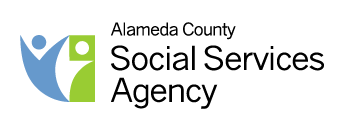 RFP No. HICAP 2022 – HEALTH INSURANCE COUNSELING AND ADVOCACY PROGRAM EXHIBIT BBUDGET INSTRUCTIONS AND TEMPLATEApplicants must complete a detailed Line-Item Budget using the template provided in Exhibit B that includesALL projected revenues and operating costs for the proposed program or project.BUDGET COMPLETION INSTRUCTIONSGeneral:The budget is a spending plan.   Be realistic in estimating revenues.   When possible, use past spending experience to help estimate budget needs.Typed or computer facsimiles (exact copies of the budget format) are acceptable.Round all figures to the nearest dollar.Audit costs are not AAA reimbursable for programs expending less than $750,000 federal funds.Budget:ENTER DATA IN COLUMN (1) AND COLUMN (3) ONLY.Total Project Budget (Column 1): Enter the Total Project Budget amount for each line item.Total Agency Budget (Column 3): Enter the Total Agency Budget amount for each line item.Totals and Percentages (Columns 2 and 4) will automatically calculate.RFP No. HICAP 2022 – HEALTH INSURANCE COUNSELING AND ADVOCACY PROGRAM EXHIBIT B RFP BUDGET TEMPLATEOfficial Name of Bidder: Service Category:REVENUE/INCOME SOURCES:AAA Funding RequestedClient ContributionsIn-Kind SupportOther Income:Total IncomeEXPENSES:Salaries and Employee BenefitsServices and SuppliesCapital Equipment (Any item over $5,000)Total ExpensesExcess of Revenue Over ExpensesRFP No. HICAP 2022 – HEALTH INSURANCE COUNSELING AND ADVOCACY PROGRAMEXHIBIT CINSURANCE REQUIREMENTSInsurance certificates are not required at the time of submission; however, by signing the Bid Response Packet, the Bidder agrees to meet the minimum insurance requirements prior to award. Insurance documentation must be provided to the County, prior to award, and include an insurance certificate and additional insured certificate, naming the County of Alameda, which meets the minimum insurance requirements, as stated in the RFP. The following page contains the minimum insurance limits, required by the County of Alameda, to be held by the Contractor performing on this RFP:   see next page for county of alamedaminimum insurance requirements EXHIBIT CCOUNTY OF ALAMEDA MINIMUM INSURANCE REQUIREMENTSRFP No. HICAP 2022 – HEALTH INSURANCE COUNSELING AND ADVOCACY PROGRAMEXHIBIT DDATA REPORTING REQUIREMENTSMANAGEMENT INFORMATION SYSTEMS (MIS) AND OTHER REPORTING REQUIREMENTSAll contractors are required to submit a monthly electronic MIS report (AAA186) by the 15th calendar day following the end of the month of service.Each program is required to maintain documentation for all program and client information submitted to the AAA and to have this documentation available for review during the annual onsite monitoring visit.  Programs are expected to make every effort to submit MIS and Client data in a manner that conforms to the format required by the Area Agency on Aging.All contractors shall maintain accountability of all statistical and financial data in order to document and assure the accuracy of the data presented in the required program and financial reports.All contractors shall comply with Section 15630 of the Welfare & Institutions Code as it relates to the mandatory and non-mandatory reports of abuse of elders and dependent adults.RFP No. HICAP 2022 – HEALTH INSURANCE COUNSELING AND ADVOCACY PROGRAMEXHIBIT EEMERGENCY PREPAREDNESSThe Emergency Preparedness Responsibility of Area Agency on AgingIt is the responsibility of all Area Agency on Aging contractors to prepare a written Emergency Operations Plan that can be activated in an emergency.  The plan shall include assurances that the following preparations have been made.A.  FACILITY PREPARATION1.   Prepare all furniture, appliances and other free standing objects so that they are adequately secured.2.   Move heavy items to lower shelves in closets and cabinets.3.   Check cabinet doors to be sure they can be closed securely.4.   Remove or isolate flammable materials.5.   Clearly mark gas and water shut-off valves and post legible instructions on how to shut off each one.6	Maintain a conveniently located set of tools (including pipe and crescent wrenches) to facilitate prompt shut-off.7.   Place evacuation plan for facility in a position readily accessible to the public.8.   Indicate the location at each site where the following items, in working condition, can be found. Portable radio and spare partsFirst Aid suppliesFlashlights and spare batteriesWrenches and other tools Fire extinguishersB.  ASSIGNMENTS1.   Specific assignments should be given to staff for which they are responsible during an emergency. Recommended assignments would be provisions to check on program participants after a disaster, if feasible, and a contingency plan to continue program services.2.   Conduct an inventory of staff skills and of equipment to be used in a disaster response.C.   TRAINING PROVISIONS1.   Training for all staff, volunteers and participants in the agency’s Emergency Operations Plan.2.   Provisions to train staff and volunteers in First Aid and CPR.3.   Training for Earthquake Preparedness shall include:Two documented earthquake drills per yearProcedures to assemble staff if no phones are workingProbability that no transportation, utilities (including telephone) or emergency services will be available for an undetermined time after a major quakeThe importance of cooperating with public officialsHow to inspect facilities for damage, water and gas leaksHow to check for injuriesWarning of the danger of cooking inside buildingsThe probability of after shocksTuning in to a portable radioD.  FIRE SAFETY PROVISIONSFire extinguishers on site that are checked and tagged once a year Two documented fire drills per year for clients and staffPaths of travel free from obstructionExists clearly markedE.   OTHER RECOMMENDATIONS1.   It is recommended that agencies store sufficient water for participants and staff likely to be detained at the site for up to 72 hours, or have plans to access water for 72 hours as needed.2.   It is recommended that agencies maintain a supply of nutritious snacks and/or other food in vermin-proof storage to support participants and staff likely to be detained for up to 72 hours.3.   It is recommended that agencies make provisions to check on program participants after a disaster.RFP No. HICAP 2022 – HEALTH INSURANCE COUNSELING AND ADVOCACY PROGRAM EXHIBIT FEXCEPTIONS, CLARIFICATIONS, AMENDMENTSBidder Name:      	List below requests for exceptions and clarification, if any, to the RFP and associated Bid Documents, and submit with your bid response.The County is under no obligation to accept any exceptions and clarifications and such exceptions and clarifications may be a basis for bid disqualification.*Use additional pages as necessaryFor complete information regarding this project, see Request for Proposal (RFP) posted at Alameda County Current Contracting Opportunities [https://gsa.acgov.org/do-business-with-us/contracting-opportunities/]or contact the County representative listed below.  Thank you for your interest!	Contact Person:  Jennifer Stephens-Pierre, Director, Area Agency on AgingPhone Number: (510) 577-1966E-mail Address:  aaarfp@acgov.org EVENTDATE/LOCATIONRequest Issued1/14/2022Networking/Bidders Conference Bidders Conferences will be held via an online platform to allow for remote participation. Bidders can participate via a computer or mobile app with a stable internet connection. (Recommended Bandwidth is 512Kbps)Networking/Bidders ConferenceBidders Conferences will be held via an online platform to allow for remote participation. Bidders can participate via a computer or mobile app with a stable internet connection. (Recommended Bandwidth is 512Kbps)1/19/2022 @ 1:00 PM (PST) TO ATTEND ONLINE:  Join on your computer or mobile appClick here to join the meetingOr call in (audio only)+1 415-915-3950,,102203323#   United States, San Francisco(888) 715-8170,,102203323#   United States (Toll-free)Phone Conference ID: 102 203 323#1/20/2022 @ 9:00 AM (PST) TO ATTEND ONLINE:  Join on your computer or mobile appClick here to join the meetingOr call in (audio only)+1 415-915-3950,,499825284#   United States, San Francisco(888) 715-8170,,499825284#   United States (Toll-free)Phone Conference ID: 499 825 284#Written Questions Due via Bidders Conference Chat and Email: aaarfp@acgov.org1/21/2022 by 5:00 p.m. (PST)List of Attendees1/24/2022 Q&A Issued1/24/2022Addendum Issued [only if necessary to amend RFP]1/24/2022Vendor Letter of Intent to submit a bid due2/11/2022 Response Due and Submitted through 2/18/2022 by 2:00 p.m. (PST) Evaluation Period2/18/2022 - 4/14/2022   Notice of Intent to Award Issued4/15/2022Board of Supervisors Consideration Award DateJune 2022Contract Start Date7/1/2022Countywide Age 75+28%Low-Income25%Functionally Impaired28%Minorities52%Geographic Regions defined as follows:North:    Alameda, Albany, Berkeley, Emeryville, Oakland, and Piedmont Central: Ashland, Castro Valley, Cherryland, Fairview, Hayward, San Leandro, and San Lorenzo South:   Fremont, Newark, and Union CityEast:      Dublin, Livermore, Pleasanton and SunolService CategoriesEstimated CDA availableEstimated County available HICAP$352,806$52,921Total$405,727$405,7270Not AcceptableNon-responsive, fails to meet RFP specification.  The approach has no probability of success.  If the unmet specification is a mandatory requirement, this score may result in disqualification of proposal.1PoorBelow average, falls short of expectations, is substandard to that which is the average or expected norm, has a low probability of success in achieving objectives per RFP.2FairHas a reasonable probability of success, however, some objectives may not be met.3AverageAcceptable, achieves all objectives in a reasonable fashion per RFP specification.  This will be the baseline score for each item with adjustments based on interpretation of proposal by Evaluation Committee members.  4Above Average / GoodVery good probability of success, better than that which is average or expected as the norm.  Achieves all objectives per RFP requirements and expectations.5Excellent / ExceptionalExceeds expectations, very innovative, clearly superior to that which is average or expected as the norm.  Excellent probability of success and in achieving all objectives and meeting RFP specification.Evaluation CriteriaWeightCompleteness of Response:Responses to this RFP must be complete.  Responses that do not include the proposal content requirements identified within this RFP and subsequent Addenda and do not address each of the items listed below will be considered incomplete, be rated a Fail in the Evaluation Criteria and will receive no further consideration.  Pass/FailB.Debarment and Suspension:Bidders, its principal and named subcontractors are not identified on the list of Federally debarred, suspended or other excluded parties located at www.sam.gov.Pass/FailRelevant Experience:Bidder shall be regularly and continuously engaged in the business of providing supportive services to older adults for at least four years.Pass/FailEvaluation CriteriaTotal PointsD.Mission, Experience and Community Involvement:  (Maximum two (2) pages-150 Points) Describe the organization’s history, purpose and mission statement. Discuss the needs of older adults in , including demographic and geographic data that are relevant to the program for which you are applying.  Describe the religious, cultural, income and language considerations affecting the potential population. Describe the organization’s efforts to coordinate with local and regional community services to integrate the service delivery system in .  Provide specific examples of how these efforts have led to increased opportunities for older adults to live more independently.Describe the organization’s experience in providing community-based services to older adults in Alameda County.Will your agency recruit, train, supervise and recognize volunteers in providing the proposed service?  If so, how will this be accomplished?Section Subtotal 6666630E.Program Delivery: (Maximum four (4) pages- 200 Points)1.  Please provide a narrative description of how you will provide the services.  Include the areas of the county to be served, the days and hours of operation.  Indicate your capabilities for dedicating a computer to this program with access to the Internet, and adequate staffing to provide all management reports required by the State Department of Aging as well as the Department of Labor’s (SPARQ) electronic reporting requirements.  Describe training procedures for front-line data collection staff. The Title V Senior Community Service Employment Program requires that services be targeted to low income persons who are 55 years of age and older and who have poor employment prospects.  Please tell us your plan on reaching this population.3.  Discuss the outreach/public information methods the organization intends to employ to generate, host agencies and prospective employers for unsubsidized placements for the program.Please describe the staff qualifications for the program, including any bi-lingual capability.Key components of this program require establishment of relationships with current and potential host agencies who will function as training sites, as well as potential employers.  Give examples of how you will accomplish these critical aspects, including monitoring and overseeing required surveys for qualitative purposes.Describe the quality assurance procedures your agency will use to evaluate the services you propose to provide.7.	Describe how your agency would implement the Senior Employment program, consistent with Title V regulations, from outreach through unsubsidized placement for a typical prospective client.  Include descriptions of a) recruitment and selection; b) eligibility certification and recertification and the orientation timeframe; c) physical examinations; d) the Individual Employability Program (IEP) and e) payroll processing activities.Please describe whether you are starting, continuing, or expanding the program.  Please let us know your plans for continuing the program if the funding you receive is less than you requested. Section Subtotal5555555540F.Administrative & Fiscal Qualifications: (Maximum three (3) pages- 150 points) Using the format below, please provide your agency’s staffing plan and percentage of time allocated to this program.  In narrative form, please describe the responsibilities and qualifications of all staff directly responsible for delivery of services.  Please note that staffing plans must match personnel costs on budget.Using the format below, please provide a three year history of total income vs. Total expense for your agency.  In narrative form, please explain any large fluctuations in income or expense.  Please provide an explanation for any deficit.Using the instructions and template provided in Exhibit C, please submit a Line-Item Budget for this program.  In narrative form, please describe your approach for deploying the most cost-effective program.Please describe the organization’s current accounting system, including the following:  areas and frequency of accounting for receivables and payables, payroll processing, financial statement preparation and internal/external auditing.Discuss your short- and long-term funding needs and goals for ongoing support of the proposed project?  Please indicate if you have a current strategic plan that addresses these issues.Describe special attributes of your current or proposed board of directors that would: 1) augment your capabilities to outreach and serve your specific targeted group; 2) contribute knowledge/expertise with services you will provide; 3) provide guidance in quality assurance measurements; and 4) accept responsibility in developing and implementing strategic plans with both short and long-term needs and goals, especially financial stability.Please describe the organization’s capacity to provide reporting and client data and service unit delivery. (5points)Section Subtotal 535552530TOTAL POINTS 100Item1.One (1) original proposal marked “Original” plus ten (10) copies of the proposal.2.The “original” bid response must be signed in blue ink with an authorized signature.3.The “original” bid response is to be either loose-leaf or in a three (3)-ring binder, not bound.4.Proposals must be printed on white 8 ½” by 11” paper. The font must be at least12-point type in “Times New Roman” or equivalent font.  Lines shall be single-spaced.5.Table of Contents: Bid responses shall include a table of contents listing the individual sections of the quotation/proposal and their corresponding page numbers. Tabs should separate each of the individual sections.Item1.Proposal Checklist – signed original in blue ink.2.Bidder Information3.Bidder Acceptance – signed original in blue ink.4.Bid Form with all questions completed as specified5.Budget as specified in Exhibit B6.Organizational Chart7.If a Non-Profit Agency; Non-profit determination letter (501[c][3])8.If a Non-Profit Agency; Articles of Incorporation9.If a Non-Profit Agency; Most recent Bylaws10.If a Non-Profit Agency; Roster of Board of Directors11.If a Non-Profit Agency; Copies of minutes of last two Board of Director meetings12.Small Local Emerging Business (SLEB) Information Sheet – signed original in blue ink13.If an Adult Day Care provider; copy of current License or status of applicationSERVICE CATEGORY / GEOGRAPHIC AREA (selected above)# SENIORS  SERVED#  UNITMEASUREMENTSPROPOSEDAMOUNT REQUESTEDTOTAL PROGRAM COST Service CategorySeniors Served# of Unit Measures(e.g. HICAP Services)(e.g. 200 Seniors)(e.g. 500 hours)Staff Summary FormStaff Summary FormStaff Summary FormJob Title/PositionTotal Agency % FTE% FTE for this program2018-20192019-20202020-2021RevenueExpenseOver/UnderTYPE OF INSURANCE COVERAGESTYPE OF INSURANCE COVERAGESMINIMUM LIMITSACommercial General LiabilityPremises Liability; Products and Completed Operations; ContractualLiability; Personal Injury and Advertising Liability$1,000,000 per occurrence (CSL) Bodily Injury and Property DamageBCommercial or Business Automobile LiabilityAll owned vehicles, hired or leased vehicles, non-owned, borrowed andpermissive uses. Personal Automobile Liability is acceptable for individual contractors with no transportation or hauling related activities$1,000,000 per occurrence (CSL) Any AutoBodily Injury and Property DamageCWorkers’ Compensation (WC) and Employers Liability (EL)Required for all contractors with employeesWC: Statutory LimitsEL: $100,000 per accident for bodily injury or diseaseDProfessional Liability/Errors & OmissionsIncludes endorsements of contractual liability$1,000,000 per occurrence$2,000,000 aggregateEEndorsements and Conditions:1.	ADDITIONAL INSURED: ALL INSURANCE REQUIRED ABOVE WITH THE EXCEPTION OF PROFESSIONAL LIABILITY, PERSONAL AUTOMOBILE LIABILITY, WORKERS’ COMPENSATION AND EMPLOYERS LIABILITY, SHALL BE ENDORSED TO NAME AS ADDITIONAL INSURED: COUNTY OF ALAMEDA, ITS BOARD OF SUPERVISORS, THE INDIVIDUAL MEMBERS THEREOF, AND ALL COUNTY OFFICERS, AGENTS, EMPLOYEES AND REPRESENTATIVES.2.	DURATION OF COVERAGE: All required insurance shall be maintained during the entire term of the Agreement with the following exception: Insurance policies and coverage(s) written on a claims-made basis shall be maintained during the entire term of the Agreement and until 3 years following termination and acceptance of all work provided under the Agreement, with the retroactive date of said insurance (as may be applicable) concurrent with the commencement of activities pursuant to this Agreement.3.	REDUCTION OR LIMIT OF OBLIGATION: All insurance policies shall be primary insurance to any insurance available to the Indemnified Parties and Additional Insured(s). Pursuant to the provisions of this Agreement, insurance effected or procured by the Contractor shall not reduce or limit Contractor’s contractual obligation to indemnify and defend the Indemnified Parties.4.	INSURER FINANCIAL RATING: Insurance shall be maintained through an insurer with a minimum A.M. Best Rating of A- or better, with deductible amounts acceptable to the County. Acceptance of Contractor’s insurance by County shall not relieve or decrease the liability of Contractor hereunder. Any deductible or self-insured retention amount or other similar obligation under the policies shall be the sole responsibility of the Contractor. Any deductible or self-insured retention amount or other similar obligation under the policies shall be the sole responsibility of the Contractor.5.	SUBCONTRACTORS: Contractor shall include all subcontractors as an insured (covered party) under its policies or shall furnish separate certificates and endorsements for each subcontractor. All coverages for subcontractors shall be subject to all of the requirements stated herein.6.	JOINT VENTURES: If Contractor is an association, partnership or other joint business venture, required insurance shall be provided by any one of the following methods:–	Separate insurance policies issued for each individual entity, with each entity included as a “Named Insured (covered party), or at minimum named as an “Additional Insured” on the other’s policies.–	Joint insurance program with the association, partnership or other joint business venture included as a “NamedInsured.7.	CANCELLATION OF INSURANCE: All required insurance shall be endorsed to provide thirty (30) days advance written notice to the County of cancellation.8.	CERTIFICATE OF INSURANCE: Before commencing operations under this Agreement, Contractor shall provide Certificate(s) of Insurance and applicable insurance endorsements, in form and satisfactory to County, evidencing that all required insurance coverage is in effect. The County reserves the rights to require the Contractor to providecomplete, certified copies of all required insurance policies. The require certificate(s) and endorsements must be sent to:-	Alameda County Social Services/Contracts Office, 1111 Jackson Street, 1st Floor, Oakland, CA 94607Attn: Insurance Unit-	With a copy to Risk Management Unit (1106 Madison Street, Room 233, Oakland, CA 94607)Endorsements and Conditions:1.	ADDITIONAL INSURED: ALL INSURANCE REQUIRED ABOVE WITH THE EXCEPTION OF PROFESSIONAL LIABILITY, PERSONAL AUTOMOBILE LIABILITY, WORKERS’ COMPENSATION AND EMPLOYERS LIABILITY, SHALL BE ENDORSED TO NAME AS ADDITIONAL INSURED: COUNTY OF ALAMEDA, ITS BOARD OF SUPERVISORS, THE INDIVIDUAL MEMBERS THEREOF, AND ALL COUNTY OFFICERS, AGENTS, EMPLOYEES AND REPRESENTATIVES.2.	DURATION OF COVERAGE: All required insurance shall be maintained during the entire term of the Agreement with the following exception: Insurance policies and coverage(s) written on a claims-made basis shall be maintained during the entire term of the Agreement and until 3 years following termination and acceptance of all work provided under the Agreement, with the retroactive date of said insurance (as may be applicable) concurrent with the commencement of activities pursuant to this Agreement.3.	REDUCTION OR LIMIT OF OBLIGATION: All insurance policies shall be primary insurance to any insurance available to the Indemnified Parties and Additional Insured(s). Pursuant to the provisions of this Agreement, insurance effected or procured by the Contractor shall not reduce or limit Contractor’s contractual obligation to indemnify and defend the Indemnified Parties.4.	INSURER FINANCIAL RATING: Insurance shall be maintained through an insurer with a minimum A.M. Best Rating of A- or better, with deductible amounts acceptable to the County. Acceptance of Contractor’s insurance by County shall not relieve or decrease the liability of Contractor hereunder. Any deductible or self-insured retention amount or other similar obligation under the policies shall be the sole responsibility of the Contractor. Any deductible or self-insured retention amount or other similar obligation under the policies shall be the sole responsibility of the Contractor.5.	SUBCONTRACTORS: Contractor shall include all subcontractors as an insured (covered party) under its policies or shall furnish separate certificates and endorsements for each subcontractor. All coverages for subcontractors shall be subject to all of the requirements stated herein.6.	JOINT VENTURES: If Contractor is an association, partnership or other joint business venture, required insurance shall be provided by any one of the following methods:–	Separate insurance policies issued for each individual entity, with each entity included as a “Named Insured (covered party), or at minimum named as an “Additional Insured” on the other’s policies.–	Joint insurance program with the association, partnership or other joint business venture included as a “NamedInsured.7.	CANCELLATION OF INSURANCE: All required insurance shall be endorsed to provide thirty (30) days advance written notice to the County of cancellation.8.	CERTIFICATE OF INSURANCE: Before commencing operations under this Agreement, Contractor shall provide Certificate(s) of Insurance and applicable insurance endorsements, in form and satisfactory to County, evidencing that all required insurance coverage is in effect. The County reserves the rights to require the Contractor to providecomplete, certified copies of all required insurance policies. The require certificate(s) and endorsements must be sent to:-	Alameda County Social Services/Contracts Office, 1111 Jackson Street, 1st Floor, Oakland, CA 94607Attn: Insurance Unit-	With a copy to Risk Management Unit (1106 Madison Street, Room 233, Oakland, CA 94607)Reference to:Reference to:Reference to:DescriptionPage No.SectionItem No.p. 23D1.c.Vendor takes exception to…